Қарттарым аман-сау болғай1 қазан «Қарттар күніне»  арналған оқушылар бойына  халқымызың асыл қасиеттерін, үлкенді сыйлауға, келешек ұрпақты ата-бабамыз айтқандай  «Үлкенге құрмет-кішіге ізет» дегендей, үлкен қарттарымызды құрметтеп үлгі тұтуға тәрбиелеуге, құрметтеуге,қамқорлыққа, әдептілікке үйрету мақсатында  мектепте «Қарттарым аман-сау болғай» атты мерекелік кеш өтті. Бұл күні  ауыл қарттарына арнайы мерекелік дастархан жайылды. Оқушылар мен ұстаздардың  ұйымдастыруымен әсем сазды әуен шырқалып, биші қыздар мың бұралып би билеп, тамашадан көрініс қойылды. Келген қарттарымызға кеш соңында кішігірім сыйлықтар да таратылды. Қарттарымыз  жүздерінде күлкі үйіріліп, жақсы дем алып қайтты. Соңында алғыстарын білдіріп, ақ баталарын берді. Қарттарым сіздерге Алла саулық берсін!- деп тілек тілеймін. 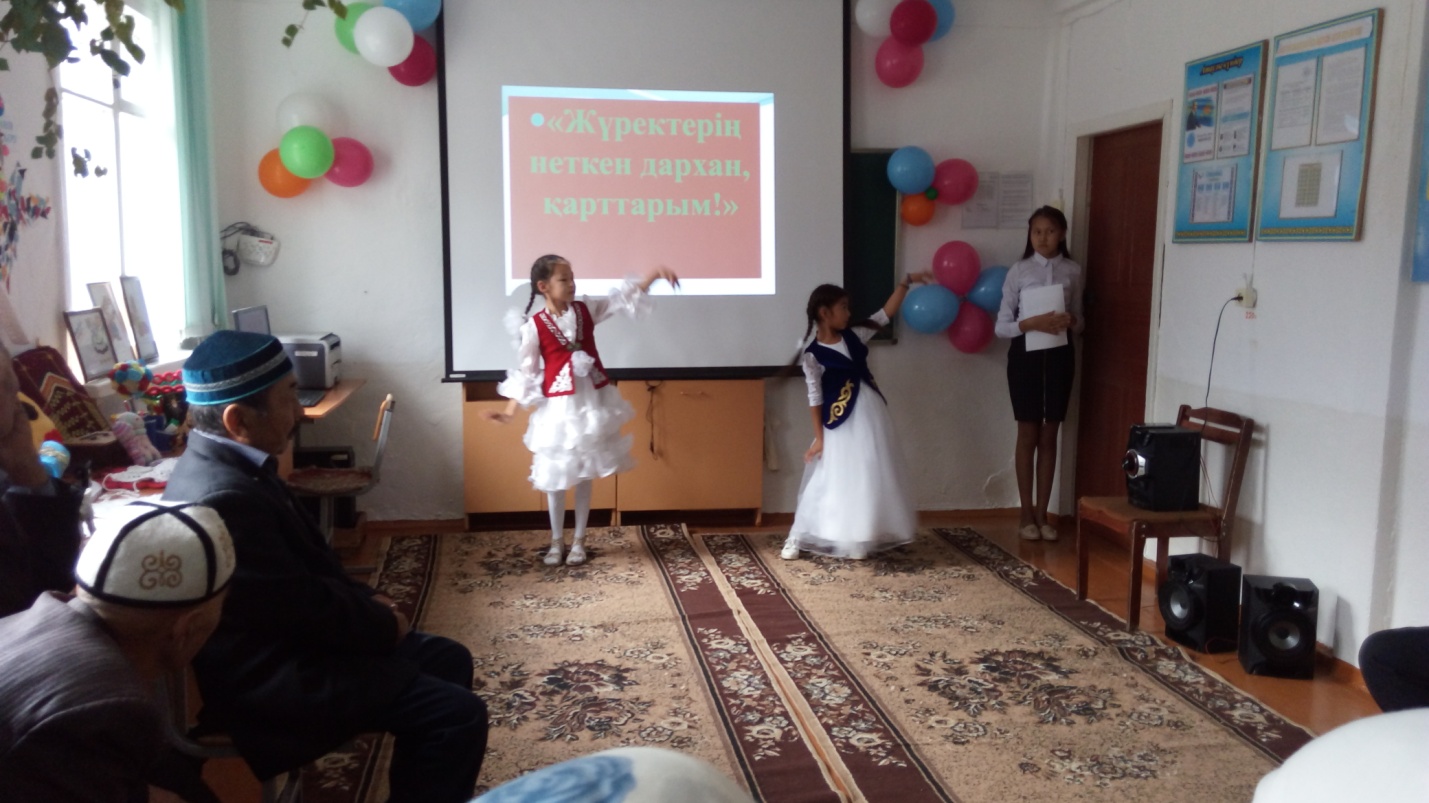 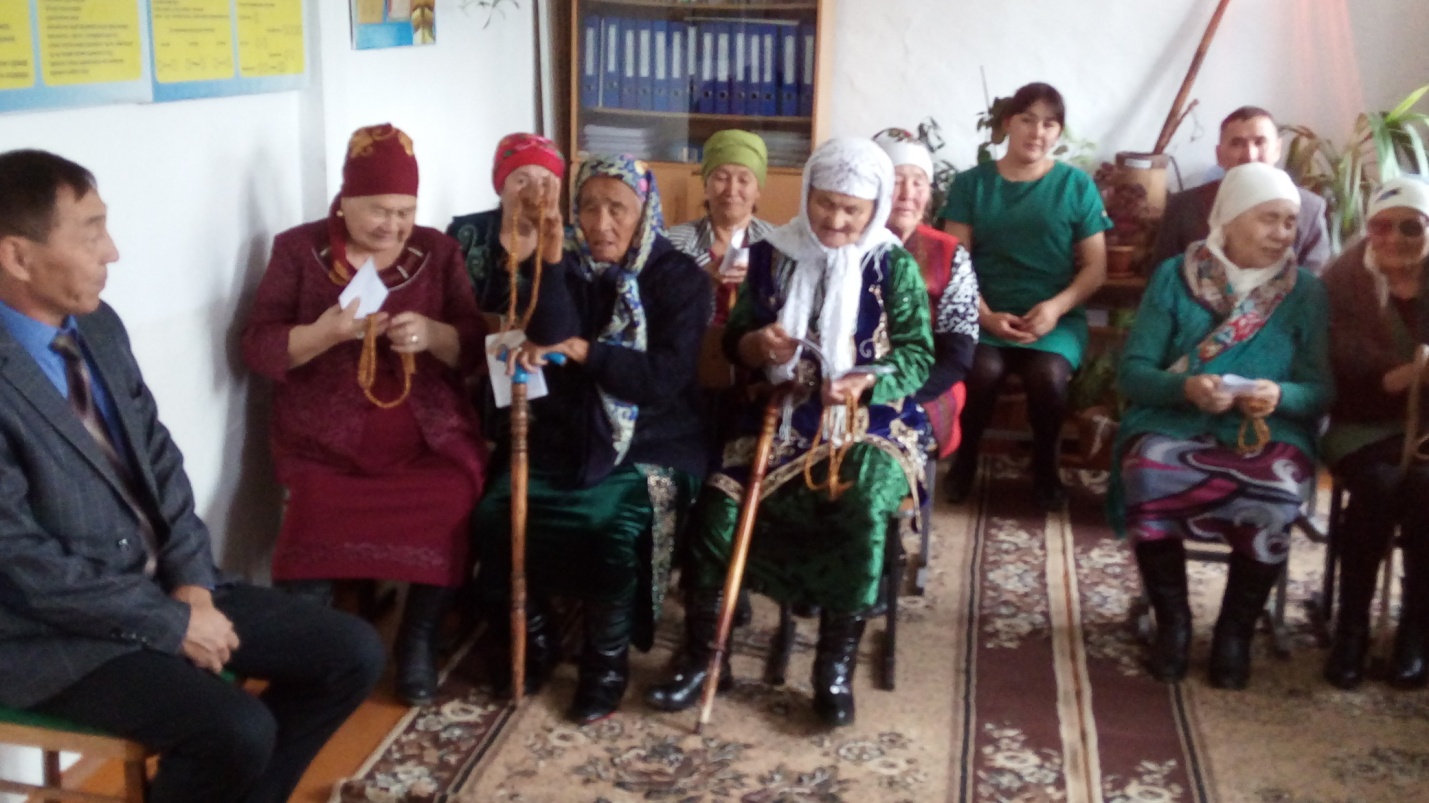 